NařízeníJihomoravského krajeze dne 20.4.2022o zřízení přírodní památky Na propasti a jejího ochranného pásmaRada Jihomoravského kraje vydává podle § 77a odst. 2, § 36 odst. 1, § 37 odst.  § 44 odst. 3 zákona č. 114/1992 Sb., o ochraně přírody a krajiny, ve znění pozdějších předpisů a v souladu s § 7 a § 59 odst. 1 písm. k) zákona č. 129/2000 Sb., o krajích (krajské zřízení), ve znění pozdějších předpisů, toto nařízení:Čl. 1Předmět úpravy a ochranyZřizuje se přírodní památka Na propasti (dále jen „přírodní památka“) a její ochranné pásmo.Předmětem ochrany přírodní památky je vlhká pcháčová louka s výskytem prstnatce májového (Dactylorhiza majalis), upolínu evropského (Trollius altissimus), hadilky obecné (Ophioglossum vulgatum), kosatce sibiřského (Iris sibirica), konitrudu lékařského (Gratiola officinalis) a dalších významných a vzácných druhů rostlin a živočichů včetně zvláště chráněných.Čl. 2Vymezení přírodní památkyPřírodní památka se nachází na území Jihomoravského kraje, v okrese Znojmo, v katastrálním území Šumná. Hranice přírodní památky se stanoví uzavřeným geometrickým obrazcem s přímými stranami, jehož vrcholy jsou určeny souřadnicemi jednotné trigonometrické sítě katastrální1). Seznam souřadnic vrcholů geometrického obrazce tak, jak jdou v obrazci za sebou, je uveden v příloze č. 1 k tomuto nařízení. Grafické znázornění území přírodní památky je obsaženo v příloze č. 3 k tomuto nařízení.Čl. 3Bližší ochranné podmínkyJen s předchozím souhlasem příslušné-ho orgánu ochrany přírody lze na území přírodní památky:měnit druhy pozemků nebo způsob jejich využití;provádět terénní úpravy, narušování půdní vrstvy a zasahování do vegetačního krytu;využívat povrchové i podzemní vodní zdroje, měnit stávající vodní režim;používat biocidy a chemické přípravky;vjíždět motorovými vozidly, vyjma zajišťování činností ve veřejném zájmu při ochraně zdraví, osob či majetku nebo užívání nemovitostí v přírodní památce jejich vlastníky;skladovat trvale i dočasně jakékoliv materiály;povolovat a umisťovat stavby.Předchozí souhlas orgánu ochrany přírody se nevztahuje na činnosti a zásahy prováděné v zájmu udržení nebo zlepšení dochovaného stavu přírodního prostředí a předmětu ochrany.Čl. 4Vymezení ochranného pásmaOchranné pásmo přírodní památky se nachází na území Jihomoravského kraje, v okrese Znojmo, v katastrálním území Šumná. Hranice ochranného pásma přírodní památky se stanoví uzavřeným geometrickým obrazcem s přímými stranami, jehož vrcholy jsou určeny souřadnicemi jednotné trigonometrické sítě katastrální1). Seznam souřadnic vrcholů geometrického obrazce tak, jak jdou v obrazci za sebou, je uveden v příloze č. 2 k tomuto nařízení. Grafické znázornění území ochranného pásma přírodní památky je obsaženo v příloze č. 3 k tomuto nařízení.Čl. 5Závěrečná ustanoveníToto nařízení nabývá účinnosti dne 1. června 2022.Toto nařízení bylo schváleno usnesením Rady Jihomoravského kraje č. 3775/22/R61 dne 20.4.2022.                       Mgr. Jan Grolich, v.r.hejtman                    Lukáš Dubec, v.r.náměstek hejtmanaPříloha č. 1 k nařízení Jihomoravského kraje Seznam souřadnic jednotné trigonometrické sítě katastrální jednotlivých vrcholů geometrického obrazce, kterými jsou stanoveny hranice přírodní památky Na propastiPříloha č. 2 k nařízení Jihomoravského kraje Seznam souřadnic jednotné trigonometrické sítě katastrální jednotlivých vrcholů geometrického obrazce, kterými jsou stanoveny hranice ochranného pásma přírodní památky Na propastiPříloha č. 3 k nařízení Jihomoravského kraje Grafické znázornění hranic přírodní památky Na propasti a jejího ochranného pásma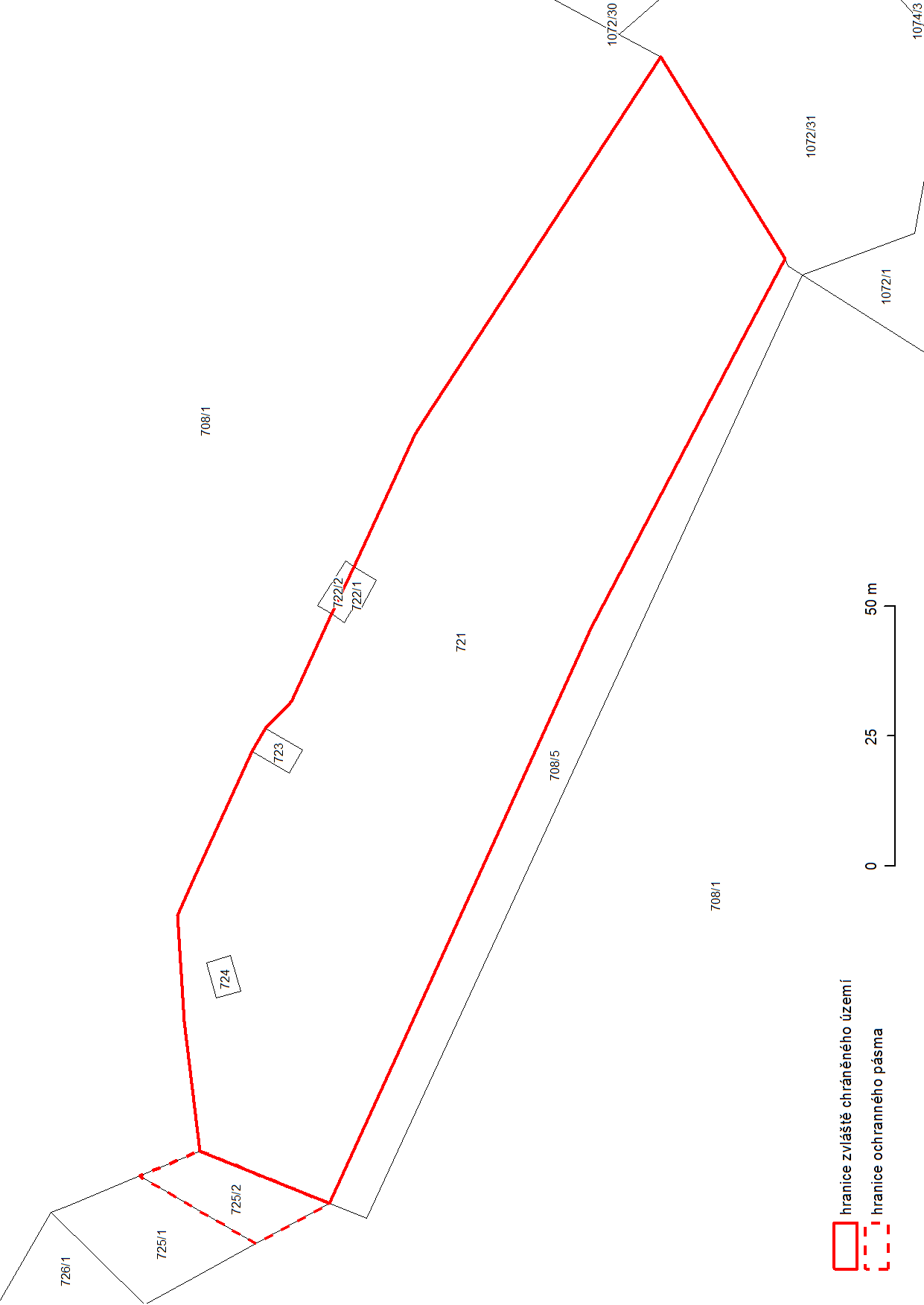 Geometrický obrazec 1 – hranice přírodní památky Na propastiGeometrický obrazec 1 – hranice přírodní památky Na propastiGeometrický obrazec 1 – hranice přírodní památky Na propastiGeometrický obrazec 1 – hranice přírodní památky Na propastičíslo boduY (m)X (m)pořadí bodu v obrazci115-220651544,751184369,821500-2651520,261184366,512500-3651499,631184365,223115-286651467,751184379,834115-209651463,341184382,405115-208651458,141184387,396115-290651441,291184395,217115-291651432,171184399,448500-1651406,871184410,839115-178651333,891184458,5110115-179651372,801184482,5711115-207651444,111184445,1012115-219651554,901184394,7813115-220651544,751184369,821Geometrický obrazec 2 – hranice ochranného pásma přírodní památky Na propastiGeometrický obrazec 2 – hranice ochranného pásma přírodní památky Na propastiGeometrický obrazec 2 – hranice ochranného pásma přírodní památky Na propastiGeometrický obrazec 2 – hranice ochranného pásma přírodní památky Na propastičíslo boduY (m)X (m)pořadí bodu v obrazci307-3651562,641184380,581307-1651549,591184358,122115-220651544,751184369,823115-219651554,901184394,784307-3651562,641184380,581